Практичне заняття № 24Тема: Розділові знаки в складносурядних реченнях Опрацювати такі питанняЗагальна характеристика складних речень. Поняття про складносурядне речення.Кома в складносурядному реченні.Інші розділові знаки в складносурядному реченні. Засвоїти основні поняття: складне речення, складносурядне речення	 ЛітератураДзюбишина-Мельник Н. Я, Лаврінець О. Я., Симонова К. С.,      Ціцюра Л. Ф. Читай і знай!: Довід.-практикум з граматики та стилістики сучасної української мови. 2-ге вид. Київ : Вид. дім «Києво-Могилянська академія, 2008. С. 112–125, 130.Євсєєва І. І. Складнопідрядне речення. Урок мови в 9 класі. Вивчаємо українську мову та літературу. 2007. № 3. С. 16–19.Козачук Г. О. Українська мова. Практикум : навч. посібник. 2-ге вид, переробл. і доповн. Київ : Вища школа, 2008. С. 354–365.Омельчук С. Проблемно-пошукове навчання синтаксису рідної мови (на матеріалі складнопідрядного речення). Дивослово. 2007. № 10. С. 2–7.Сучасна українська літературна мова : підручник / за ред.                    М. Я. Плющ. Київ : Вища школа, 1994. С. 352–373.Українська без помилок. Говоримо і пишемо правильно. Сучасний довідник з урахуванням останніх змін у правописі і мовленні / укладач О. М. Журенко. Харків : Книжковий клуб «Клуб сімейного дозвілля», 2015. С. 381–385, 388–397, 410.Український правопис. 4-е вид., випр. й доп. Київ, 2004. С. 139–144, 147–149.Фурдуй М. І. Українська мова : практикум : навч. посібник / за ред. В. В. Різуна. 4-те вид., переробл. і доповн. Київ : Либідь, 2011. С. 258–264.Ющук І. П. Практикум з правопису української мови. Київ : Освіта, 2002. С. 224–230. Виконати вправи й завдання вдома Козачук Г. О. Українська мова : практикум : навч. посібник. 2-ге вид., переробл. і доповн.  Київ : Вища школа, 2008. Вправи 529.Вправа 529. Визначте, у яких випадках сполучники сурядності з'єднують однорідні члени речення, а в яких — частини складносурядного речення. Поясніть розділові знаки. 1. Була гроза, по горах в'ється дим І сивими струмує ручаями. Повітря склом виблискує ламким, І тиша ніжно дзвонить над гаями. 2. Слова одні нам тішать зір і слух, А інші нас відштовхують раптово. В одних — огонь і істина жива, А є й мертвотні, крижані слова. 3. Яке ж це слово приязне: Карпати! Його з дитинства серцем я злюбив. У нім і грому майського розкати, І сива далечінь гірських шпилів, І співанка русявого дівчати, І голосні трембіти пастухів, І сум утрат, і мідний поклик слави... 4. Здалеку чути переплеск весла, Падуть листки, пожовклі і червоні, І тихо плинуть по холоднім лоні Туди, куди і молодість пішла. 5. Прив'яла папороть ще зеленіє. Та вже горять, як свічі, дерева, І памороззю криється трава Уранцірано. 6. Темніє обрій. Добродушний грім спросоння загримів, — але над нами Ще ясно й синьо. 7. Метнулось гайвороння край дороги — І простяглась пустиня навкруги (З тв. М. Рильського). 8. Немов ласкаві вересневі феї спинили час, — і всесвіт не тече... (Плуж.).Вправа 532. За поданими початками утворіть складносурядні речення. Поставте розділові знаки, поясніть їх уживання. 1. Був тільки початок тижня... 2. Повітря було сухе... 3. Сонце стояло ще невисоко... 4. До гурту підійшов керівник... 5. Він щось пояснював... 6. Враз усі повернулися... Завдання для виконання в аудиторії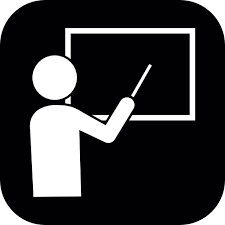 1. Визначити, які відношення існують між частинами складносурядних речень; пояснити розділові знаки. Пояснити, у яких випадках сполучники сурядності поєднують однорідні члени речення, а в яких – частини складносурядного речення.1. Поет не стратить духу марно ні в стисках муки, ні в журбі, але ж страждань своїх безкарно він сам не вибачить юрбі (Г. Чупринка). 2. Шпаки – це імітатори веселі. То іволга у пісні їх дзвенить, то хлопчик, друзів кличучи, свистить, то соловейко розсипає трелі, то колесо немазане скрипить (М. Рильський). 3. Чи ти мій сон, чи ти моя уява, чи просто чорна магія чола… 4. На гору доступитися нелегко, зате з гори зручніше боронитись. 5. У нього завше ватянка новіша і кусень сала у торбині є (З поезій М. Руденка). 6. Запахла осінь в’ялим тютюном, та яблуками, та тонким туманом (М. Рильський). 7. Любіть травинку, і тваринку, і сонце завтрашнього дня, вечірню в попелі жаринку, шляхетну інохідь коня (Л. Костенко). 8. Навкруг землі мої кружляли мрії, і в серце хлюпав хвилями Дніпро (В. Стус). 9. Крутнувся грудень сиво над дубами – і затремтів, снігами повнячись, багрець (М. Стельмах). 10. В одному місці розрослись чималі вишняки, а далі од берега, коло самих хат, ростуть дикі груші та яблуні, розкинувши своє широке гілля понад соняшниками; а ондечки серед одного города вгніздилась прездорова, стара, широка та гілляста груша, розклала своє гілля трохи не при землі на буряки та картоплю (І. Нечуй-Левицький).2. Переписати, поставити пропущені розділові знаки. Поділити складні речення на прості, пояснити, чи змінився зміст цих речень.1. Український одяг – яскраве і самобутнє явище і воно розвивалося та удосконалювалося упродовж століть, зберігаючи ознаки різних епох. Історія українського народного костюма генетично пов’язана з традиціями Київської Русі.  У той час розвивалися ремесла і ткацтво було надзвичайно прибутковою справою але від нього не відстававли і виробники шкіряного та плетеного взуття. Жодна небідна жінка не могла собі відмовити в прикрасах а вони також вироблялися місцевими майстрами (За Т. Ніколаєвою). 2. Вночі в сови завжди було безсоння і вона вилітала на лови а вдень спочивала (О. Іваненко). 3. Глянув я вгору назорі і очі далекого неба в душу мені подивились (М. Чернявський). 4. У голубому небі прорізались срібні зорі і з ріки зайчиком плигав тендітний і легкий вітерець (М. Хвильовий). 5. Перед тобою світ – великий том розкритий і перші букви в нім тобі лишень дались… (М. Рильський).Питання для самоконтролюЯке речення називається складним реченням? Чим воно відрізняється від простого речення?Назвати засоби зв’язку між частинами складного речення.Які речення називаються складносурядними?За допомогою яких сполучників поєднуються частини складносурядних речень?Які розділові знаки ставляться між частинами складносурядного речення?Коли між частинами складносурядного речення ставиться кома?У яких випадках між частинами складносурядного речення кома не ставиться?Коли ставиться тире?Коли  можливе вживання крапки з комою?